Структурное подразделение «Детский сад №11 комбинированного вида»МБДОУ «Детский сад «Радуга» комбинированного вида»Рузаевского муниципального районаКак самим придумать пальчиковые игры(консультация родителям)Учитель-логопед: Кулакова О. В.Рузаевка, 2019г.У любой мамы часто очень много дел по уходу за ребенком и по дому, поэтому, поиграв в одну – две пальчиковые игры - к примеру, «Сорока-Ворона» или «Ладушки» , мамочка просто оставляет эти игры на потом, пока малыш подрастет. Но все же давайте дадим пальчиковым играм еще один шанс завладеть вниманием и интересом ребенка! И можно будет сразу же увидеть результативность  таких занятий!
Я предлагаю вам несколько упражнений для пальчиковых игр .1. Возьмите 2 грецких орешка. 2. Покатайте их между ладонями.3. Попробуйте прокатить один орешек между пальцами.4. Растопырьте пальцы ведущей руки. Вставьте между ними орешки. Попробуйте их удержать.Совет взрослым:Если дети волнуются при речи и вертят в руках предметы, не стоит их выхватывать из рук – так организм ребенка сбрасывает возбуждение. Если обратиться к истории, то можно заметить, что многое из опыта наших предков не забыто, более того, продолжает развиваться, что говорит о пользе и важности пальчиковых игр в детстве.Наши предки наверняка о чем-то таком догадывались. Ведь хорошо знакомые нам «Сорока-белобока», «Ладушки», «Коза-рогатая» не что иное, как оздоравливающий и тонизирующий массаж.Только задумайтесь: такие обычные манипуляции с пальчиками, а сколько пользы!         Пальчиковая гимнастика полностью отвечают этим трем принципам: «Слышу. Вижу. Делаю».Ребята слышат объяснение взрослого, видят последовательность выполнения всех действий и затем выполняют задание самостоятельно.Хочу  напомнить, что играя с ребенком в пальчиковые игры, произнося вслух стишок, не забывайте об эмоциональной окраске голоса. Меняйте тембр и скорость речи, делайте паузы, подчеркивайте отдельные слова, рассказывайте эмоционально. Пальчиковые игры с предметами (массажные мячи, карандаши, прищепки, шишки, резиночки и др.). Они развивают мышление, повышают эластичность мышц, вызывают положительные эмоции и стойкий интерес к работе. Следующий вид пальчиковых игр – это игры манипуляции. Такие игры ребенок может выполнять самостоятельно или с помощью взрослого. Они развивают воображение: в каждом пальчике ребенок видит тот или иной образ. Это «Ладушки-ладушки», «Сорока -белобока», «Пальчик-мальчик, где ты был?», «Мы делили апельсин», «Этот пальчик хочет спать», «Этот пальчик – дедушка», «Раз, два, три, четыре, кто живет в моей квартире» и др.Пальчиковые игры на основе сказок. Такие комплексы пальчиковых игр позволяют повысить общий тонус, развивают внимание и память, снимают психоэмоциональное напряжение. В работе с детьми можно использовать готовый пальчиковый театр (пальчиковый театр виде маленьких вязаных колпачков), что придает двойной эффект – массаж фаланг пальцев руки, также можно нарисовать героев сказок на подушечках пальцев и с удовольствием проиграть сказку с детьми.Следующий вид – это пальчиковые кинезиологические игры или по-другому их называют «гимнастика мозга»Такие игры позволяют активизировать межполушарное взаимодействие, улучшают мыслительную деятельность, стессоустойчивость, способствуют улучшению памяти и внимания.Выполнение таких игр требует от ребенка внимания, сосредоточенности. Также при развитии мелкой моторики очень эффективны пальчиковые игры с элементами самомассажа. В данных играх используются традиционные для массажа движения – разминание, растирание, надавливание, пощипывание с предметами и без них.Растирают сначала подушечку пальца, затем медленно опускаются к его основанию. Такой массаж желательно сопровождать веселыми рифмовками (приговорками).Конечно  пальчиковые игры – это, прежде всего веселые и интересные, занятия, а уж потом развитие и обучение. Основная деятельность дошкольника, как известно – это игра. А если игра содержит в себе рифмованную речь и движения, то она полностью соответствует потребностям, присущим дошкольному возрасту, и очень нравится детям.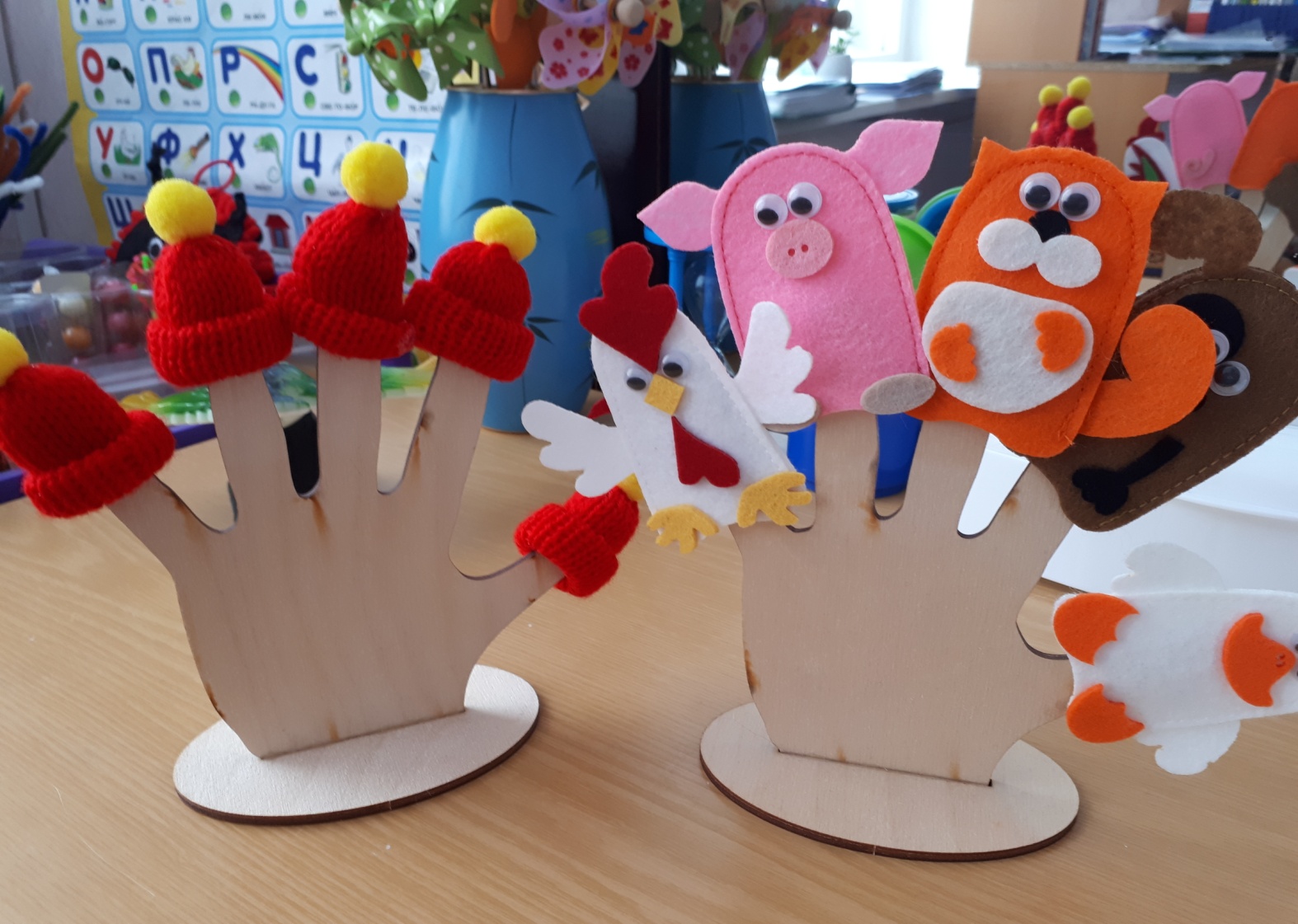 